The George Washington University[Project Name]Project Transition DocumentRevision HistoryPurpose / Instructions: The purpose of this document serves as the final project acceptance document and also to document how the project will be transitioned to the support organization.  The sections in this document can be modified as necessary to fit each individual project.  The instructions in this document are the italicized paragraphs and are meant to be deleted once they are no longer needed.Project Acceptance<Describe the state of the project upon approval to close.>
Explanation:Operational Organization<Describe the organization who will take ownership for the process, products and/or services initiated as a result of this project once the project is closed.>Service Level Agreement<If no SLA exists, detailed the expectations for operational support once the project is closed.  If an SLA exists, refer to the document and provide a link.>Primary Support Contact<List the department or group who will be providing first-line support to end users (i.e. IT help desk, 3rd party vendors, HR FSSC for benefits type projects, etc).>Performance Agreements<Describe the agreed-upon levels of performance for any support personnel, hardware or software involved in the project (i.e. 24x7 phone support, hardware / software availability levels, etc).>Disaster Recovery Plan<List or refer to the plan for disaster recovery for the process, hardware or software implemented through this project.>Actions & Issues Transfer<Describe who will take ownership of the existing open action items and issues.  Provide a list of those or provide a link to the document in which they are stored.  Indicate that the receiving party has agreed to owning these actions and issues. >Project Transition Schedule<If the support items will not be immediately transitioned upon approval of this document, list the specific time, date or determined interval at which the project will be transferred to operational support.>ApprovalBy signing, the individuals listed below have approved this project for closing, including the transfer of any remaining actions, issues and support requirements to the organization described in section 2. <For an approval received via electronic means, such as email, please indicate by placing “Electronic Approval” on the approval line.  Please then place a copy of the electronic approval in the same project file folder where the approved version of this document is stored.>Appendix A – Related Documents<Link or referenced location of the Project Charter, Project Definition Document, Business Requirements, Project Schedule, Requirements Traceability Matrix and any other related documentation.>Appendix B – Glossary<List any acronyms or terms which were used in the document and their meaning / definition.>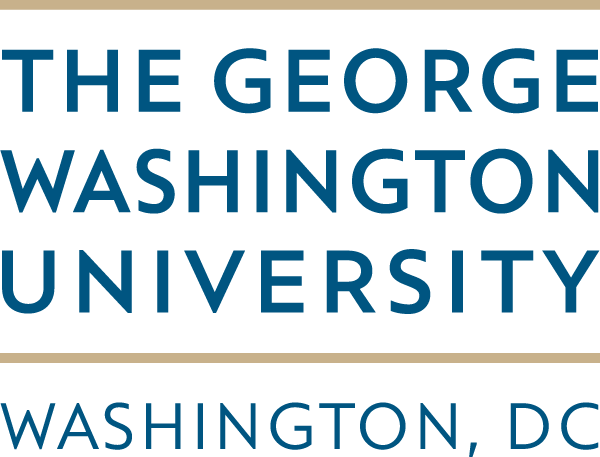 PMLCProject Management Life CyclePrepared By:[Name(s) of Preparer(s)]Version:[Version Number #.#]Date: [Date]Project Owner:[Name & Title of Project Owner]
[Department]Project Manager:[Name of Project Manager]
[Department]
[Contact Information]Status: Draft Routing for Document Approval Approved UnapprovedVersion NumberDate AuthorNotes* Project Met Success Criteria and/or Objectives Project Met Modified Success Criteria and/or Objectives Project Did Not Meet Success Criteria and/or ObjectivesName:	Name:	Title:  Role: Project OwnerTitle:  Role: Manager, Operational SupportDate:  DateName:	Name:	 Title:  Role: Project Executive SponsorTitle: Role: Project Executive Sponsor DateDate:File NameDocument OwnerDocument Location or LinkTerm / AcronymDefinition